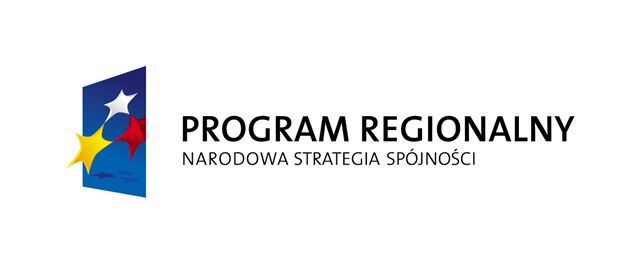 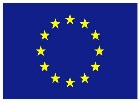 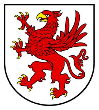 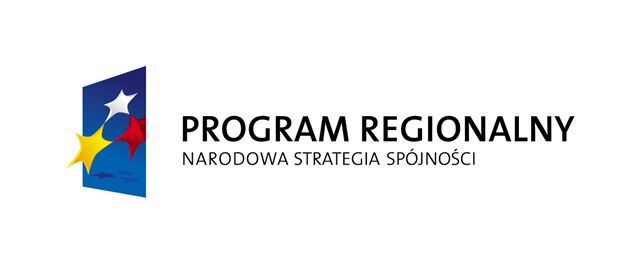 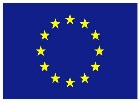 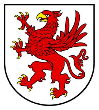 Dnia 07.01.2014 DROGBUD sp. z o.o. ogłaszamy zamówienie na złożenie ofert na sprzedaż i dostawę:samochodu ciężarowego z żurawiem samochodowym i wywrotką trójstronną DMC min 17000kgą trójstronną, moc silnika min.240Km, napęd 4x2, żuraw za kabiną z rotatotem i chwytakiem min. 250litrów, żuraw o wysięgu min. 1,9m= 4,4t; 3,8m=2,3t; 5,5m=1,6t; 7,2m=1,2t.Oferty prosimy składać do 22.01.2014 w siedzibie firmy DROGBUD Sp. Z o.o. ul. Lotników 51, 73-110 Stargard od 8-15 godziny lub drogą poczty elektronicznej: biuro@drogbud.stargard.pl . Kryterium wyboru ofert jest cena 100%Projekt współfinansowany przez Unię Europejską z Europejskiego Funduszu Rozwoju Regionalnego programu operacyjnego województwa Zachodniopomorskiego na lata 2007-2013Realizacja Projektu "Poprawa Konkurencyjności spółki DROGBUD poprzez budowę nieruchomości magazynowo-biurowej i zakup inowacyjnych maszyn użytkowych w ramach RPO WZ na lata 2007-2013 zgodnie z umową o dofinansowanie nr.UDA-RPZP01.01.02-32-024/10-00 z dnia 30.12.2013Dnia 22.02.2014 DROGBUD sp. z o.o. ogłaszamy zamówienie na złożenie ofert na sprzedaż i dostawę:dwuskrzydłowa 7000x1700- 1szt, bramy ogrodzeniowej przemysłowej przesuwnej 6000x1700- 1 szt, dodatkowy nadajnik – 5szt, furtka ogrodzeniowa 1000x1700-1szt, segment 2D drut pionowy fi 5, drut poziomy fi 6- 2500x 1630- 62szt, słupek 60x40-2400 – 136szt, akcesoria montażowe-136szt, złączka – 16szt- kolor RAL7016.Oferty prosimy składać do28.02.2014 w siedzibie firmy DROGBUD Sp. Z o.o. ul. Lotników 51, 73-110 Stargard od 8-15 godziny  lub drogą poczty elektronicznej: biuro@drogbud.stargard.pl , Kryterium wyboru oferty jest cena 100%Projekt współfinansowany przez Unię Europejską z Europejskiego Funduszu Rozwoju Regionalnego programu operacyjnego województwa Zachodniopomorskiego na lata 2007-2013Realizacja Projektu "Poprawa Konkurencyjności spółki DROGBUD poprzez budowę nieruchomości magazynowo-biurowej i zakup inowacyjnych maszyn użytkowych w ramach RPO WZ na lata 2007-2013 zgodnie z umową o dofinansowanie nr.UDA-RPZP01.01.02-32-024/10-00 z dnia 30.12.2013Dnia 10.03.2014 DROGBUD sp. Z o.o. ogłasza zamówienie na złożenie oferty dot. Sprzedaży wraz z dostawą:Ładowarki Burtowej z wyposażeniem dodatkowym: nośność operacyjna 1361kg, maksymalna nośność statystyczna 2722kg. Masa robocza 2692kg. Prętkość jazdy 0-11 km/h, silnik disel 4 cylindry, moc silnika 81,00km ( 60,4kw) wydajność pompy hydrauliczne78,4l/min, wydajność pompy hydraulicznej wysoki przepływ (opcja) 117,0l/min, max wysokość ponoszenia ramion 3211mm, sterowanie, jazda do przodu i do tyłu. Wyposażenie dodatkowe : łyżka burtowa, widły, glebozgryzarka oraz zamiatarka wraz z transportem do Stargardu.Oferty prosimy składać do22.03.2014 w siedzibie firmy DROGBUD Sp. Z o.o. ul. Lotników 51, 73-110 Stargard w godzinach od 8-15  lub drogą poczty elektronicznej: biuro@drogbud.stargard.pl ,Kryterium wyboru oferty jest cena 100% Projekt współfinansowany przez Unię Europejską z Europejskiego Funduszu Rozwoju Regionalnego programu operacyjnego województwa Zachodniopomorskiego na lata 2007-2013Realizacja Projektu "Poprawa Konkurencyjności spółki DROGBUD poprzez budowę nieruchomości magazynowo-biurowej i zakup inowacyjnych maszyn użytkowych w ramach RPO WZ na lata 2007-2013 zgodnie z umową o dofinansowanie nr.UDA-RPZP01.01.02-32-024/10-00 z dnia 30.12.2013Dnia 10.03.2014 DROGBUD sp. Z o.o. ogłasza zamówienie na złożenie oferty dot. Sprzedaży wraz z dostawą:Wózek Widłowy : 2000kg. Wysokość podnoszenia  3,3m, masa 3800kg, moc silnika 48KM, napęd hydrauliczny 4x2, prętkość jazdy 20km/h, Promień skrętu 2,8m, wymiary: dł.4,25mx szer. 1,45mx wys.2,08m, zdolność pokonywania wzniesień 37%Oferty prosimy składać do 20.03.2014 w siedzibie firmy DROGBUD Sp. Z o.o. ul. Lotników 51, 73-110 Stargard w godzinach od 8-15 lub drogą poczty elektronicznej: biuro@drogbud.stargard.pl ,Kryterium wyboru oferty jest cena 100%Projekt współfinansowany przez Unię Europejską z Europejskiego Funduszu Rozwoju Regionalnego programu operacyjnego województwa Zachodniopomorskiego na lata 2007-2013Realizacja Projektu "Poprawa Konkurencyjności spółki DROGBUD poprzez budowę nieruchomości magazynowo-biurowej i zakup inowacyjnych maszyn użytkowych w ramach RPO WZ na lata 2007-2013 zgodnie z umową o dofinansowanie nr.UDA-RPZP01.01.02-32-024/10-00 z dnia 30.12.2013Dnia 17.03.2014 DROGBUD sp. Z o.o. ogłasza zamówienie na złożenie oferty dot. Sprzedaży wraz z dostawą:Maszyna do układania kostki : układarka mechaniczna do kostki (samojezdna) masa 1,04t moc silnika 20,5km,(15,8kW), sinik o obniżonej emisji spalin ECE24 standard CARB1, udźwig chwytaka 300kg. Prędkość jazdy do 20km, chwytak hydrauliczny HVZ, nisko położony środek ciężkości zapewniający stabilność, chwytak do wysokości 1,6mOferty prosimy składać do 30.04.2014 w siedzibie firmy DROGBUD Sp. Z o.o. ul. Lotników 51, 73-110 Stargard w godzinach od 8-15 lub drogą poczty elektronicznej: biuro@drogbud.stargard.pl ,Kryterium wyboru oferty jest cena 100%Projekt współfinansowany przez Unię Europejską z Europejskiego Funduszu Rozwoju Regionalnego programu operacyjnego województwa Zachodniopomorskiego na lata 2007-2013Realizacja Projektu "Poprawa Konkurencyjności spółki DROGBUD poprzez budowę nieruchomości magazynowo-biurowej i zakup inowacyjnych maszyn użytkowych w ramach RPO WZ na lata 2007-2013 zgodnie z umową o dofinansowanie nr.UDA-RPZP01.01.02-32-024/10-00 z dnia 30.12.2013Dnia 17.03.2014 DROGBUD sp. Z o.o. ogłasza zamówienie na złożenie oferty dot. Sprzedaży wraz z dostawą:System automatycznego równania podłoża 3D – dokładność położonej nawierzchni do 1mm, wydajność 4000m2 dziennie. Trójwymiarowy system sterowania maszyny, szerokość robocza 200cm+ klapy boczne 50cm, szybkozłącza. System sterowania 3D: komputer, czujnik pochylania poprzecznego lemiesza, skrzynka przyłączeniowa wraz z kompletem kabli, tachimetr, blok z elektrozaworami wraz z instalacją i podzespołami, program do obsługi 3D i wykonywania pomiarów geodez., tyczka teleskopowa.Oferty prosimy składać do 30.04.2014 w siedzibie firmy DROGBUD Sp. Z o.o. ul. Lotników 51, 73-110 Stargard  w godzinach od 8-15 lub drogą poczty elektronicznej: biuro@drogbud.stargard.pl ,Kryterium wyboru oferty jest cena 100%Projekt współfinansowany przez Unię Europejską z Europejskiego Funduszu Rozwoju Regionalnego programu operacyjnego województwa Zachodniopomorskiego na lata 2007-2013Realizacja Projektu "Poprawa Konkurencyjności spółki DROGBUD poprzez budowę nieruchomości magazynowo-biurowej i zakup inowacyjnych maszyn użytkowych w ramach RPO WZ na lata 2007-2013 zgodnie z umową o dofinansowanie nr.UDA-RPZP01.01.02-32-024/10-00 z dnia 30.12.2013Dnia  25.03.2014 DROGBUD sp.  o.o. ogłasza zamówienie na   złożenie oferty na:Budowę budynku biurowo- magazynowego zgodnie z projektem oraz przedmiarem- dokumenty do pobrania w siedzibie firmy DROGBUD sp. Z o.o. ul. Lotników 51, 73-110 Stargard od godz. 8- 15- cena ryczałtowa na całość wykonania prac .Oferty prosimy składać do 25.04.2014 w siedzibie firmy DROGBUD Sp. Z o.o. ul. Lotników 51, 73-110 Stargard w godzinach od 8-15 lub drogą poczty elektronicznej: biuro@drogbud.stargard.pl ,Kryterium wyboru oferty jest cena 100%Projekt współfinansowany przez Unię Europejską z Europejskiego Funduszu Rozwoju Regionalnego programu operacyjnego województwa Zachodniopomorskiego na lata 2007-2013Realizacja Projektu "Poprawa Konkurencyjności spółki DROGBUD poprzez budowę nieruchomości magazynowo-biurowej i zakup inowacyjnych maszyn użytkowych w ramach RPO WZ na lata 2007-2013 zgodnie z umową o dofinansowanie nr.UDA-RPZP01.01.02-32-024/10-00 z dnia 30.12.2013Dnia  24.04.2014 DROGBUD sp.  o.o. ogłasza zamówienie na  złożenie oferty na sprzedaż i dostawę:1/ Płyt stropowych ( strunobetony) nad parterem i piętrem – zgodnie z projektem2/ Płyty stropodachowe (strunobetony) nad piętrem- dach – zgodnie z projektemProsimy o oddzielne ceny na każdą partię stropuOferty prosimy składać do 05.05.2014 w siedzibie firmy DROGBUD Sp. Z o.o. ul. Lotników 51, 73-110 Stargard w godzinach od 8-15 lub drogą poczty elektronicznej: biuro@drogbud.stargard.pl ,Kryterium wyboru oferty jest cena 100%Projekt współfinansowany przez Unię Europejską z Europejskiego Funduszu Rozwoju Regionalnego programu operacyjnego województwa Zachodniopomorskiego na lata 2007-2013Realizacja Projektu "Poprawa Konkurencyjności spółki DROGBUD poprzez budowę nieruchomości magazynowo-biurowej i zakup inowacyjnych maszyn użytkowych w ramach RPO WZ na lata 2007-2013 zgodnie z umową o dofinansowanie nr.UDA-RPZP01.01.02-32-024/10-00 z dnia 30.12.2013Dnia  25.04.2014 DROGBUD sp.  o.o. ogłasza zamówienie na   złożenie oferty na:1/ Wykonanie zewnętrznych instalacji przyłączy wodno-kanalizacyjnych do budynku biurowo-magazynowego na ul. Metalowej w Stargardzie,2/ Wykonanie wewnętrznej instalacji przyłączy wodno-kanalizacyjnych w budynku biurowo-magazynowym na ul. MetalowejZgodnie z projektem -- dokumenty do pobrania w siedzibie firmy DROGBUD sp. Z o.o. ul. Lotników 51, 73-110 Stargard od godz. 8- 15- cena ryczałtowa na całość wykonania prac z wyszczególnieniem poszczególnych pozycji.Oferty prosimy składać do 10.05.2014 w siedzibie firmy DROGBUD Sp. Z o.o. ul. Lotników 51, 73-110 Stargard w godzinach od 8-15  lub drogą poczty elektronicznej: biuro@drogbud.stargard.pl ,Kryterium wyboru oferty jest cena 100%Projekt współfinansowany przez Unię Europejską z Europejskiego Funduszu Rozwoju Regionalnego programu operacyjnego województwa Zachodniopomorskiego na lata 2007-2013Realizacja Projektu "Poprawa Konkurencyjności spółki DROGBUD poprzez budowę nieruchomości magazynowo-biurowej i zakup inowacyjnych maszyn użytkowych w ramach RPO WZ na lata 2007-2013 zgodnie z umową o dofinansowanie nr.UDA-RPZP01.01.02-32-024/10-00 z dnia 30.12.2013Dnia  05.05.2014 DROGBUD  sp.  o.o. ogłasza zamówienie na   złożenie oferty na:1/ Wykonanie przyłącza elektrycznego do budynku biurowo-magazynowego na ul. Metalowej w Stargardzie,2/ wykonanie instalacji elektrycznej budynku biurowo-magazynowego na ul. Metalowej w StargardzieZgodnie z projektem -- dokumenty do pobrania w siedzibie firmy DROGBUD sp. Z o.o. ul. Lotników 51, 73-110 Stargard od godz. 8- 15- cena ryczałtowa na całość wykonania prac z wyszczególnieniem poszczególnych pozycji.Oferty prosimy składać do 20.05.2014 w siedzibie firmy DROGBUD Sp. Z o.o. ul. Lotników 51, 73-110 Stargard  w godz. Od 8-15 lub drogą poczty elektronicznej: biuro@drogbud.stargard.pl ,Kryterium wyboru oferty jest cena 100%Projekt współfinansowany przez Unię Europejską z Europejskiego Funduszu Rozwoju Regionalnego programu operacyjnego województwa Zachodniopomorskiego na lata 2007-2013Realizacja Projektu "Poprawa Konkurencyjności spółki DROGBUD poprzez budowę nieruchomości magazynowo-biurowej i zakup inowacyjnych maszyn użytkowych w ramach RPO WZ na lata 2007-2013 zgodnie z umową o dofinansowanie nr.UDA-RPZP01.01.02-32-024/10-00 z dnia 30.12.2013Dnia 07 .05.2014 DROGBUD  sp.  o.o. ogłasza zamówienie na   złożenie oferty na sprzedaż i dostarczenie:Blachy płaskiej malowanej proszkowo kol. Antracyt do pokrycia dachu wraz z niezbędnymi akcesoriami zgodnie z projektem dachu - - dokumenty do pobrania w siedzibie firmy DROGBUD sp. Z o.o. ul. Lotników 51, 73-110 Stargard od godz. 8- 15- cena ryczałtowa na całość wykonania prac.Oferty prosimy składać do 10.06.2014 w siedzibie firmy DROGBUD Sp. Z o.o. ul. Lotników 51, 73-110 Stargard  od 8- 15 godz. lub drogą poczty elektronicznej: biuro@drogbud.stargard.pl ,Kryterium wyboru oferty jest cena 100%Projekt współfinansowany przez Unię Europejską z Europejskiego Funduszu Rozwoju Regionalnego programu operacyjnego województwa Zachodniopomorskiego na lata 2007-2013Realizacja Projektu "Poprawa Konkurencyjności spółki DROGBUD poprzez budowę nieruchomości magazynowo-biurowej i zakup inowacyjnych maszyn użytkowych w ramach RPO WZ na lata 2007-2013 zgodnie z umową o dofinansowanie nr.UDA-RPZP01.01.02-32-024/10-00 z dnia 30.12.2013Dnia 21.05.2014 DROGBUD  sp.  o.o. ogłasza zamówienie na   złożenie oferty na sprzedaż i dostarczenie:Sprzedaż wraz z transportem pełnych bram segmentowych garażowych automatycznie podnoszonych do góry o wielkości 4000x4000 wraz z futrynami i stelażami- zgodnie z projektem budowy budynku biurowo-magazynowego na ul. Metalowej w Stargardzie – bram sztuk 3- dokumenty do pobrania w siedzibie firmy DROGBUD sp. Z o.o. ul. Lotników 51, 73-110 Stargard od godz. 8- 15- cena ryczałtowa na całość wykonania prac .Oferty prosimy składać do 10.06.2014 w siedzibie firmy DROGBUD Sp. Z o.o. ul. Lotników 51, 73-110 Stargard  od 8-15 godz. lub drogą poczty elektronicznej: biuro@drogbud.stargard.pl ,Kryterium wyboru oferty jest cena 100%Projekt współfinansowany przez Unię Europejską z Europejskiego Funduszu Rozwoju Regionalnego programu operacyjnego województwa Zachodniopomorskiego na lata 2007-2013Realizacja Projektu "Poprawa Konkurencyjności spółki DROGBUD poprzez budowę nieruchomości magazynowo-biurowej i zakup inowacyjnych maszyn użytkowych w ramach RPO WZ na lata 2007-2013 zgodnie z umową o dofinansowanie nr.UDA-RPZP01.01.02-32-024/10-00 z dnia 30.12.2013